LA VILLE DE MENTON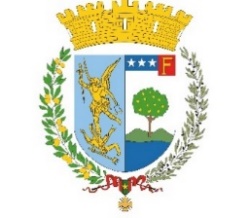 (06500) surclassée 80-150 000 habitants     recrute :Un Conducteur de travaux (H/F)POUR SON SERVICE DES BATIMENTS COMMUNAUX :Au sein de la Direction Générale des Services Techniques, sous l’autorité du Chef de Service des Bâtiments Communaux, vous aurez la responsabilité  d’identifier, suivre et contrôler les travaux de la collectivité ou des services en termes d’aménagement et d’entretien des bâtiments de la Ville. Missions : Organiser, piloter et suivre la réalisation de travaux, en collaboration avec les partenaires externes et internesGérer, suivre et contrôler les contrats et marchés d’entretien et de travaux du patrimoineMettre en place les outils de gestion nécessaires à l’accomplissement des missions du posteConstituer des dossiers techniques (déclaration préalable, permis de construire, notices de sécurité,…)Accompagner le bon déroulement de tous les aspects de maintenance réglementaire (commissions de sécurité, accessibilité, vérifications réglementaires, amiante/plomb, légionellose…) en lien avec les responsables CVC/électricité/suivi réglementairePréparer le budget de travauxEtablir des devis, ordres de service, contrôler la facturation et les plafonds de dépenseProposer des aménagements simples et les dessinerProfil :Technicien territorial ou agent de maîtrise confirmé,Diplômes dans la technicité en bâtiment : Bac PRO, BTS, DUT….Connaissances pratiques et théoriques en génie climatique, plomberie, courants forts et faiblesConnaissance opérationnelle des marchés publics à bon de commandeOutils informatiques : Word, Excel, Logiciels gestion financière et de gestion des plannings et des suivis d’interventionRédaction des notes synthétiquesConnaissances en réglementation incendie, PMR, ERP, contrôles réglementaires sur les installations techniques (gaz, élec, SSI, etc…)Connaissances sur la réglementation amiante, plomb, qualité de l’airAUTOCAD ou équivalent : pratique régulièreRéactivité, disponibilitéPermis BCandidatures à adresser avec lettre de motivation, CV, copie des diplômes, à Monsieur le Maire, BP 69, 06502 Menton CedexTél : 04.92.10.50.00           Site internet : www.menton.fr           E. mail : mairie@ville-menton.fr